Make a Splash   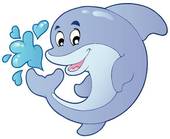                          And join the Dare PTAHello fellow Dolphin Families,              The number one reason to join the PTA is to benefit your child. PTA is the oldest and largest child advocacy group in America. Today, the issues affecting our children extend beyond their individual schools. The PTA’s nationwide network provides parents with the forum and tools to collectively influence the decisions that affect children not only at their schools, but also throughout their districts, within their states, and across the nation.             Our goal is to reach 100% enrollment- parents, grandparents, and other family or community members are welcome to join.  Each individual member will receive a membership card that gives access to PTA Member discounts.  Along with local and national discounts at select merchants, each family will receive a copy of the Dare Directory.            To check out the list of all York County PTA discounts, visit the York County School Division website. Go to Parents, click on PTA, then click on Membership Benefits.         _ _ _ _ _ _ _ _ _ _ _ _ _ _ _ _ _ _ _ _ _ _ _ _ _ _ _ _ _ _ _ _ _ _ _ _ _ _ _ _ _ _ _ _ _ _ _ _ _ _ _ _ _ _ _ _ _ _ _ _ _ _ _ _ _ _ _ _Dare PTA Membership FormTo join the PTA, fill out the form below and return it to your child’s teacher in an envelope labeled“PTA Membership” with $6 per member (checks made payable to (DES PTA).#_____ memberships at $6/member.    Included is an additional donation of $_______________Total amount enclosed $_____________ Method of payment: Cash_________ or Check #_________First Member’s Name: _______________________________________________________________Second Member’s Name: _____________________________________________________________Third Member’s Name: _______________________________________________________________Address: ___________________________________________________________________________Phone: _____________________ Email: __________________________________________________Student’s Name(s):___________________________________________________________________Teacher’s Names(s):___________________________________________________________________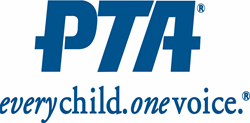 